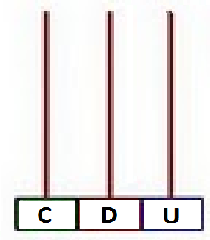 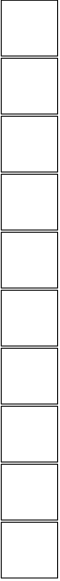 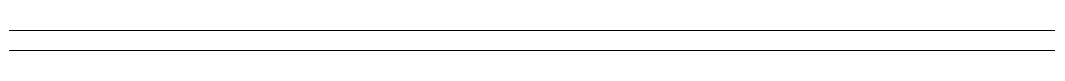 VVVVVVVV